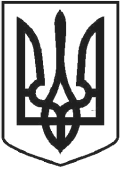 УКРАЇНАЧОРТКІВСЬКА МІСЬКА РАДА СОРОК ТРЕТЯ СЕСІЯ СЬОМОГО СКЛИКАННЯРІШЕННЯм. ЧортківПро відмову у наданні дозволу на внесення змін до детального плану території багатоквартирної житлової та громадської забудови по вул. Залізничній в м. Чорткові Тернопільської області.Відповідно до п.3.7. ДБН -360-92** «Планування і забудова міських ісільських поселень», керуючись ст. 8, 10, 16, 19, 24 Закону України «Прорегулювання містобудівної діяльності», ст.12	Закону України «Про основимістобудування», керуючись п. 42 ч.1 ст. 26 Закону України «Про місцевесамоврядування в Україні», міська радаміська радаВИРІШИЛА :1.Відмовити у наданні дозволу на внесення змін до детального плану території багатоквартирної житлової та громадської забудови по вул. Залізничній в м.Чорткові Тернопільської області, відповідно до пункту 3.7.ДБН -360-92** «Планування і забудова міських і сільських поселень» а саме : щільність населення житлового кварталу з повним комплексом установ і підприємств місцевого значення слід приймати відповідно до щільності більших структурних елементів у межах180-450 люд./га.2.Копію рішення направити у відділ містобудування, архітектури та капітального будівництва міської ради та керуючому ТОВ «ЧІЛМЗ».Міський голова	Володимир ШМАТЬКОвід 26 вересня 2018 року№ 1181